Verwaltungs- und RechtsausschussDreiundsiebzigste Tagung
Genf, 25. Oktober 2016Revidierter Entwurf einer Tagesordnungvom Verbandsbüro erstelltes Dokument

Haftungsausschluß: dieses Dokument gibt nicht die Grundsätze oder eine Anleitung der UPOV wieder	Eröffnung der Tagung	Annahme der Tagesordnung	Bericht über die Entwicklungen im Technischen Ausschuß (Dokument CAJ/73/7)	Ausarbeitung von Informationsmaterial zum UPOV-Übereinkommen (Dokument CAJ/73/2)a)	Erläuterungen zu den im wesentlichen abgeleiteten Sorten nach der Akte von 1991 des UPOV-Übereinkommens (Überarbeitung) (Dokument UPOV/EXN/EDV/2 Draft 7) und Referat der European Seed Association (ESA) und des International Seed Federation (ISF)b)	Erläuterungen zum Vermehrungsmaterial nach dem UPOV-Übereinkommen (Dokument UPOV/EXN/PPM/1 Draft 6)c)	Etwaige Überarbeitung von Dokument UPOV/EXN/CAL/1 „Erläuterungen zu den Bedingungen und Einschränkungen im Zusammenhang mit der Zustimmung des Züchters in bezug auf Vermehrungsmaterial nach dem UPOV-Übereinkommen“ (Dokument CAJ/73/2)d)	Etwaige Überarbeitung von Dokument UPOV/EXN/PRP/2 „Erläuterungen zum vorläufigen Schutz nach dem UPOV-Übereinkommen“ (Dokument CAJ/73/2)e)	UPOV-Musteramtsblatt für Sortenschutz (Überarbeitung) (Dokument CAJ/73/2)	Sortenbezeichnungen (Dokument CAJ/73/3)	Information und Datenbankena)	Elektronisches Formblatt für die Einreichung von Anträgen (Dokument CAJ/73/4)b)	UPOV-Informationsdatenbanken (Dokument CAJ/73/5)c)	Austausch und Verwendung von Software und Ausrüstung (Dokument CAJ/73/6)UPOV/INF/16	Austauschbare Software (Überarbeitung) (Dokument UPOV/INF/16/6 Draft 1) UPOV/INF/22	Von Verbandsmitgliedern verwendete Software und Ausrüstung (Dokument UPOV/INF/22/3 Draft 1) 	TGP-Dokumente (Dokument CAJ/73/8)TGP/7	Erstellung von Prüfungsrichtlinien (Überarbeitung)	(Dokument TGP/7/5 Draft 1)TGP/8	Prüfungsanlage und Verfahren für die Prüfung der Unterscheidbarkeit, der Homogenität und der Beständigkeit (Überarbeitung)	(Dokument TGP/8/3 Draft 1)	Molekulare Verfahren (Dokument CAJ/73/9)	Programm der vierundsiebzigsten Tagung	Annahme des Berichts über die Entschließungen (wenn zeitlich möglich)	Schließung der Tagung[Ende des Dokuments]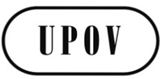 GCAJ/73/1 Rev.ORIGINAL: englischDATUM: 16. September 2016INTERNATIONALER VERBAND ZUM SCHUTZ VON PFLANZENZÜCHTUNGENINTERNATIONALER VERBAND ZUM SCHUTZ VON PFLANZENZÜCHTUNGENINTERNATIONALER VERBAND ZUM SCHUTZ VON PFLANZENZÜCHTUNGENGenfGenfGenf